Arbeitsbereich: Arbeitsplatz/Tätigkeiten: Stand: 27.03.2020Arbeitsbereich: Arbeitsplatz/Tätigkeiten: Stand: 27.03.2020Arbeitsbereich: Arbeitsplatz/Tätigkeiten: Stand: 27.03.2020Betriebsanweisungfür Maschinen 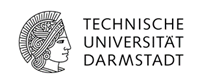 Anwendungsbereich  Anwendungsbereich  Anwendungsbereich  Anwendungsbereich  Anwendungsbereich  Anwendungsbereich  Anwendungsbereich  Anwendungsbereich  Anwendungsbereich  Arbeiten an FräsenArbeiten an FräsenArbeiten an FräsenArbeiten an FräsenArbeiten an FräsenArbeiten an FräsenArbeiten an FräsenArbeiten an FräsenArbeiten an FräsenGefahren für Mensch und UmweltGefahren für Mensch und UmweltGefahren für Mensch und UmweltGefahren für Mensch und UmweltGefahren für Mensch und UmweltGefahren für Mensch und UmweltGefahren für Mensch und UmweltGefahren für Mensch und UmweltGefahren für Mensch und Umwelt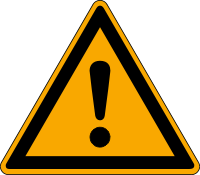 Gefahr durch LärmSchnittverletzungen durch das zu bearbeitende Material (Bruch, Splitter, Spänen, Oberflächenbeschaffenheit)Gefahr durch herumfliegende WerkstückeVerletzungsgefahr durch Aufwickeln von Kleidung und Haaren Beim Umgang mit Kühlschmierstoffen sind Hautschädigungen und Allergien möglichGefahr durch LärmSchnittverletzungen durch das zu bearbeitende Material (Bruch, Splitter, Spänen, Oberflächenbeschaffenheit)Gefahr durch herumfliegende WerkstückeVerletzungsgefahr durch Aufwickeln von Kleidung und Haaren Beim Umgang mit Kühlschmierstoffen sind Hautschädigungen und Allergien möglichGefahr durch LärmSchnittverletzungen durch das zu bearbeitende Material (Bruch, Splitter, Spänen, Oberflächenbeschaffenheit)Gefahr durch herumfliegende WerkstückeVerletzungsgefahr durch Aufwickeln von Kleidung und Haaren Beim Umgang mit Kühlschmierstoffen sind Hautschädigungen und Allergien möglichSchutzmaßnahmen und VerhaltensregelnSchutzmaßnahmen und VerhaltensregelnSchutzmaßnahmen und VerhaltensregelnSchutzmaßnahmen und VerhaltensregelnSchutzmaßnahmen und VerhaltensregelnSchutzmaßnahmen und VerhaltensregelnSchutzmaßnahmen und VerhaltensregelnSchutzmaßnahmen und VerhaltensregelnSchutzmaßnahmen und Verhaltensregeln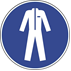 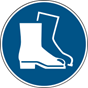 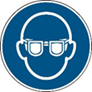 Maschine gemäß der Betriebsanleitung verwenden. Benutzung nur durch unterwiesenes Personal.Vor Arbeitsbeginn Arbeitsplatz auf augenscheinliche Mängel kontrollieren.Standplatz an der Maschine freihalten von Stolperstellen, Hindernissen.Werkstücke einspannen.Persönliche Schutzausrüstung: Schutzschuhe, Schutzbrille, Gehörschutz und enganliegende Kleidung tragen.Keine Schutzhandschuhe tragen.Lange Haare zusammenbinden.  Nicht in den Gefahrenbereich greifen.Hautschutzplan beachten.Entfernen Sie Spänen mittels eines Handfegers oder mit einem Spänehaken. Nach Arbeitsende Maschine reinigen.Maschine gemäß der Betriebsanleitung verwenden. Benutzung nur durch unterwiesenes Personal.Vor Arbeitsbeginn Arbeitsplatz auf augenscheinliche Mängel kontrollieren.Standplatz an der Maschine freihalten von Stolperstellen, Hindernissen.Werkstücke einspannen.Persönliche Schutzausrüstung: Schutzschuhe, Schutzbrille, Gehörschutz und enganliegende Kleidung tragen.Keine Schutzhandschuhe tragen.Lange Haare zusammenbinden.  Nicht in den Gefahrenbereich greifen.Hautschutzplan beachten.Entfernen Sie Spänen mittels eines Handfegers oder mit einem Spänehaken. Nach Arbeitsende Maschine reinigen.Maschine gemäß der Betriebsanleitung verwenden. Benutzung nur durch unterwiesenes Personal.Vor Arbeitsbeginn Arbeitsplatz auf augenscheinliche Mängel kontrollieren.Standplatz an der Maschine freihalten von Stolperstellen, Hindernissen.Werkstücke einspannen.Persönliche Schutzausrüstung: Schutzschuhe, Schutzbrille, Gehörschutz und enganliegende Kleidung tragen.Keine Schutzhandschuhe tragen.Lange Haare zusammenbinden.  Nicht in den Gefahrenbereich greifen.Hautschutzplan beachten.Entfernen Sie Spänen mittels eines Handfegers oder mit einem Spänehaken. Nach Arbeitsende Maschine reinigen.Maschine gemäß der Betriebsanleitung verwenden. Benutzung nur durch unterwiesenes Personal.Vor Arbeitsbeginn Arbeitsplatz auf augenscheinliche Mängel kontrollieren.Standplatz an der Maschine freihalten von Stolperstellen, Hindernissen.Werkstücke einspannen.Persönliche Schutzausrüstung: Schutzschuhe, Schutzbrille, Gehörschutz und enganliegende Kleidung tragen.Keine Schutzhandschuhe tragen.Lange Haare zusammenbinden.  Nicht in den Gefahrenbereich greifen.Hautschutzplan beachten.Entfernen Sie Spänen mittels eines Handfegers oder mit einem Spänehaken. Nach Arbeitsende Maschine reinigen.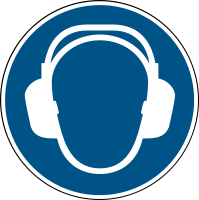 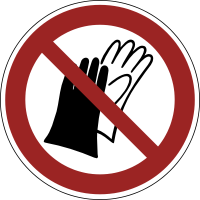                     Verhalten bei Störungen und im Gefahrenfall	Notruf: (0) 112                    Verhalten bei Störungen und im Gefahrenfall	Notruf: (0) 112                    Verhalten bei Störungen und im Gefahrenfall	Notruf: (0) 112                    Verhalten bei Störungen und im Gefahrenfall	Notruf: (0) 112                    Verhalten bei Störungen und im Gefahrenfall	Notruf: (0) 112                    Verhalten bei Störungen und im Gefahrenfall	Notruf: (0) 112                    Verhalten bei Störungen und im Gefahrenfall	Notruf: (0) 112                    Verhalten bei Störungen und im Gefahrenfall	Notruf: (0) 112                    Verhalten bei Störungen und im Gefahrenfall	Notruf: (0) 112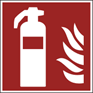 Bei Störungen oder Schäden an Maschinen oder Schutzausrüstungen Maschine ausschalten und vor unbefugtem Wiederanschalten sichernNur Entstehungsbrand selbst löschen – sonst Umfeld informieren und Feuerwehr rufenBei Störungen oder Schäden an Maschinen oder Schutzausrüstungen Maschine ausschalten und vor unbefugtem Wiederanschalten sichernNur Entstehungsbrand selbst löschen – sonst Umfeld informieren und Feuerwehr rufenBei Störungen oder Schäden an Maschinen oder Schutzausrüstungen Maschine ausschalten und vor unbefugtem Wiederanschalten sichernNur Entstehungsbrand selbst löschen – sonst Umfeld informieren und Feuerwehr rufenBei Störungen oder Schäden an Maschinen oder Schutzausrüstungen Maschine ausschalten und vor unbefugtem Wiederanschalten sichernNur Entstehungsbrand selbst löschen – sonst Umfeld informieren und Feuerwehr rufenBei Störungen oder Schäden an Maschinen oder Schutzausrüstungen Maschine ausschalten und vor unbefugtem Wiederanschalten sichernNur Entstehungsbrand selbst löschen – sonst Umfeld informieren und Feuerwehr rufenBei Störungen oder Schäden an Maschinen oder Schutzausrüstungen Maschine ausschalten und vor unbefugtem Wiederanschalten sichernNur Entstehungsbrand selbst löschen – sonst Umfeld informieren und Feuerwehr rufen	Erste Hilfe	Notruf: (0) 112	Erste Hilfe	Notruf: (0) 112	Erste Hilfe	Notruf: (0) 112	Erste Hilfe	Notruf: (0) 112	Erste Hilfe	Notruf: (0) 112	Erste Hilfe	Notruf: (0) 112	Erste Hilfe	Notruf: (0) 112	Erste Hilfe	Notruf: (0) 112	Erste Hilfe	Notruf: (0) 112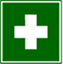 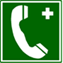 Bei allen Erste-Hilfe-Maßnahmen Selbstschutz beachten! Verletzten versorgen! Bei leichten Verletzungen in den Meldeblock und zentral archivieren!Bei schweren Verletzungen Notarzt rufen! Dokumentation des Unfalls!Ersthelfer hinzuziehen, Werkstattleiter informieren, Arzt aufsuchen!ERSTHELFER:          Name:  ............................. Raum: ........................                                     Tel.: ...............................UNFALLARZT:	         Elisabethenstift, Landgraf-Georg-Str. 100,                                         Tel. Durchwahl: 403-2001, Giftnotruf: 06131-19240Bei allen Erste-Hilfe-Maßnahmen Selbstschutz beachten! Verletzten versorgen! Bei leichten Verletzungen in den Meldeblock und zentral archivieren!Bei schweren Verletzungen Notarzt rufen! Dokumentation des Unfalls!Ersthelfer hinzuziehen, Werkstattleiter informieren, Arzt aufsuchen!ERSTHELFER:          Name:  ............................. Raum: ........................                                     Tel.: ...............................UNFALLARZT:	         Elisabethenstift, Landgraf-Georg-Str. 100,                                         Tel. Durchwahl: 403-2001, Giftnotruf: 06131-19240Bei allen Erste-Hilfe-Maßnahmen Selbstschutz beachten! Verletzten versorgen! Bei leichten Verletzungen in den Meldeblock und zentral archivieren!Bei schweren Verletzungen Notarzt rufen! Dokumentation des Unfalls!Ersthelfer hinzuziehen, Werkstattleiter informieren, Arzt aufsuchen!ERSTHELFER:          Name:  ............................. Raum: ........................                                     Tel.: ...............................UNFALLARZT:	         Elisabethenstift, Landgraf-Georg-Str. 100,                                         Tel. Durchwahl: 403-2001, Giftnotruf: 06131-19240Bei allen Erste-Hilfe-Maßnahmen Selbstschutz beachten! Verletzten versorgen! Bei leichten Verletzungen in den Meldeblock und zentral archivieren!Bei schweren Verletzungen Notarzt rufen! Dokumentation des Unfalls!Ersthelfer hinzuziehen, Werkstattleiter informieren, Arzt aufsuchen!ERSTHELFER:          Name:  ............................. Raum: ........................                                     Tel.: ...............................UNFALLARZT:	         Elisabethenstift, Landgraf-Georg-Str. 100,                                         Tel. Durchwahl: 403-2001, Giftnotruf: 06131-19240Bei allen Erste-Hilfe-Maßnahmen Selbstschutz beachten! Verletzten versorgen! Bei leichten Verletzungen in den Meldeblock und zentral archivieren!Bei schweren Verletzungen Notarzt rufen! Dokumentation des Unfalls!Ersthelfer hinzuziehen, Werkstattleiter informieren, Arzt aufsuchen!ERSTHELFER:          Name:  ............................. Raum: ........................                                     Tel.: ...............................UNFALLARZT:	         Elisabethenstift, Landgraf-Georg-Str. 100,                                         Tel. Durchwahl: 403-2001, Giftnotruf: 06131-19240Bei allen Erste-Hilfe-Maßnahmen Selbstschutz beachten! Verletzten versorgen! Bei leichten Verletzungen in den Meldeblock und zentral archivieren!Bei schweren Verletzungen Notarzt rufen! Dokumentation des Unfalls!Ersthelfer hinzuziehen, Werkstattleiter informieren, Arzt aufsuchen!ERSTHELFER:          Name:  ............................. Raum: ........................                                     Tel.: ...............................UNFALLARZT:	         Elisabethenstift, Landgraf-Georg-Str. 100,                                         Tel. Durchwahl: 403-2001, Giftnotruf: 06131-19240InstandhaltungInstandhaltungInstandhaltungInstandhaltungInstandhaltungInstandhaltungInstandhaltungInstandhaltungInstandhaltungInstandsetzung nur durch beauftragte und unterwiesene Personen.Bei Rüst- Einstellungs-, Wartungs- und Pflegearbeiten Maschine vom Netz trennen bzw. sichernInstandsetzung nur durch beauftragte und unterwiesene Personen.Bei Rüst- Einstellungs-, Wartungs- und Pflegearbeiten Maschine vom Netz trennen bzw. sichernInstandsetzung nur durch beauftragte und unterwiesene Personen.Bei Rüst- Einstellungs-, Wartungs- und Pflegearbeiten Maschine vom Netz trennen bzw. sichernInstandsetzung nur durch beauftragte und unterwiesene Personen.Bei Rüst- Einstellungs-, Wartungs- und Pflegearbeiten Maschine vom Netz trennen bzw. sichernInstandsetzung nur durch beauftragte und unterwiesene Personen.Bei Rüst- Einstellungs-, Wartungs- und Pflegearbeiten Maschine vom Netz trennen bzw. sichern